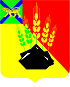 АДМИНИСТРАЦИЯ МИХАЙЛОВСКОГО МУНИЦИПАЛЬНОГО РАЙОНА ПОСТАНОВЛЕНИЕ 
17.05.2022                                              с. Михайловка                                                  № 530-паО проведении муниципального этапа летнего фестиваля «Вперёд ВФСК ГТО» среди обучающихся образовательных организаций Михайловского муниципального районаСогласно календарному плану официальных физкультурных мероприятий и спортивных мероприятий Приморского края на 2022 год и в соответствии с Планом мероприятий, направленных на организацию массовых пропагандистских акций по продвижению Всероссийского физкультурно-спортивного комплекса «Готов к труду и обороне» (ГТО) в Приморском крае на 2022 год, в целях пропаганды здорового образа жизни, привлечения к занятиям физической культурой, администрация Михайловского муниципального районаПостановляет:1. Провести 18 мая 2022 года в 10-00 часов на базе муниципальной бюджетной организации дополнительного образования «Детско-юношеская спортивная школа» с. Михайловка Михайловского муниципального района муниципальный этап краевого летнего фестиваля «Вперёд ВФСК ГТО» среди обучающихся образовательных организаций Михайловского муниципального района.2. Утвердить:2.1. Положение о проведении муниципального этапа летнего фестиваля «Вперёд ВФСК ГТО» среди обучающихся образовательных организаций Михайловского муниципального района (приложение № 1);2.2. Состав организационного комитета по проведению муниципального этапа летнего фестиваля «Вперёд ВФСК ГТО» среди обучающихся образовательных организаций Михайловского муниципального района (приложение № 2); 2.3. Состав судейской бригады муниципального этапа летнего фестиваля «Вперёд ВФСК ГТО» среди обучающихся образовательных организаций Михайловского муниципального района (приложение № 3).3. Управлению по вопросам образования (Чепала А.Ф.) организовать участие обучающихся общеобразовательных учреждений Михайловского муниципального района в муниципальном этапе летнего фестиваля «Вперёд ВФСК ГТО» среди обучающихся образовательных организаций Михайловского муниципального района.4. Руководителям общеобразовательных учреждений:4.1. Обеспечить подвоз команд к 09.30 часам 18 мая 2022 года к месту проведения соревнований.5. Муниципальной бюджетной организации дополнительного образования «Детско-юношеская спортивная школа» с. Михайловка Михайловского муниципального района (Климчук А.А.):5.1. Организовать и провести муниципальный этап летнего фестиваля «Вперёд ВФСК ГТО» среди обучающихся образовательных организаций Михайловского муниципального района; 5.2. Подготовить спортивный зал к проведению фестиваля;5.3. Обеспечить присутствие медицинского работника в период проведения муниципального этапа летнего фестиваля «Вперёд ВФСК ГТО» среди обучающихся образовательных организаций Михайловского муниципального района.6. Управлению по вопросам образования (Чепала А.Ф.) обеспечить участие сборной команды Михайловского муниципального района в краевом летнем фестивале «Вперёд ВФСК ГТО» среди обучающихся образовательных организаций Приморского края.7. Муниципальному казённому учреждению «Управление по организационно-техническому обеспечению деятельности администрации Михайловского муниципального района» (Корж С.Г.) разместить настоящее постановление на официальном сайте администрации Михайловского муниципального района.8. Контроль над исполнением настоящего постановления возложить на начальника управления по вопросам образования администрации Михайловского муниципального района Чепала А.Ф.Глава Михайловского муниципального района –Глава администрации района                                                       В.В. АрхиповПриложение № 1УТВЕРЖДЕНОпостановлением администрации Михайловского муниципального районаот 17.05.2022 № 530-паПОЛОЖЕНИЕ о проведении муниципального этапа летнего фестиваля «Вперёд ВФСК ГТО» среди обучающихся образовательных организаций Михайловского муниципального района1. Общие положения1.1. Настоящее положение определяет порядок, сроки, место и условия проведения муниципального этапа летнего фестиваля «Вперёд ВФСК ГТО» среди обучающихся образовательных организаций Михайловского муниципального района (далее – Фестиваль).1.2. Муниципальный этап летнего фестиваля «Вперёд ВФСК ГТО» среди обучающихся образовательных организаций Михайловского муниципального района проводится согласно календарному плану официальных физкультурных мероприятий и спортивных мероприятий Приморского края на 2022 год и в соответствии с Планом мероприятий, направленных на организацию массовых пропагандистских акций по продвижению Всероссийского физкультурно-спортивного комплекса «Готов к труду и обороне» (ГТО) в Приморском крае на 2022 год. 1.3. Целью проведения Фестиваля является вовлечение обучающихся в систематические занятия физической культурой и спортом.Задачами Фестиваля являются:- популяризация комплекса ГТО среди всех категорий населения;- повышение уровня физической подготовленности населения;- пропаганда здорового образа жизни;- создание условий, мотивирующих население к занятиям физической культурой и спортом.1.4. Организация проведения: общее руководство по организации и проведению Фестиваля осуществляет управление по вопросам образования администрации Михайловского муниципального района совместно с МБО ДО «ДЮСШ» с. Михайловка.2.Место и сроки проведения Фестиваль проводится 18 мая 2022 года в МБО ДО «ДЮСШ»                         с. Михайловка, ул. Ленинская, 38.По результатам участия обучающихся в муниципальном этапе будет сформирована сборная команда Михайловского муниципального района для участия в региональном этапе фестиваля.3.Требования к участникам и условия их допускаВ составы команд рекомендуется включать не более 8 участников (по 2 мальчика и 2 девочки в III и IV ступени соответственно).Все участники физкультурного мероприятия должны быть зарегистрированы на федеральном сайте ГТО (адрес: http://www.gto.ru) и получить уникальный идентификационный номер (УИН).4. Программа фестиваляСпортивная программа Фестиваля состоит из 7 испытаний (тестов) III и IV ступени комплекса ГТО и формируется в соответствии с методическими рекомендациями по организации физкультурных мероприятий и спортивных мероприятий Всероссийского физкультурно-спортивного комплекса «Готов к труду и обороне» (ГТО), утвержденными приказом Минспорта России от 21.09.2018 № 814.Мальчики (юноши)Девочки (девушки)Условия проведения соревнованийУчастие в программе Фестиваля обязательно для всех членов команд. Соревнования по всем видам спортивной программы проводятся в соответствии с Методическими рекомендациями по организации и выполнению нормативов испытаний (тестов) Всероссийского физкультурно-спортивного комплекса «Готов к труду и обороне» (ГТО) от 01.02.2018 года, утвержденными Минспортом России.Результаты участников определяются в соответствии со 100-очковыми таблицами оценки результатов (приложение № 2 к методическим рекомендациям по организации физкультурных мероприятий и спортивных мероприятий Всероссийского физкультурно-спортивного комплекса «Готов к труду и обороне» (ГТО), утвержденным приказом Минспорта России от 21.09.2018 № 814).5. Условия подведения итоговЛичный зачет определяется раздельно для каждой ступени комплекса ГТО среди мальчиков и девочек, юношей и девушек по наибольшей сумме очков, набранных во всех видах спортивной программы Фестиваля согласно 100 – очковой таблице оценки результатов.При равенстве суммы очков у двух или более участников, преимущество получает участник, показавший лучший результат в наклоне вперед из положения стоя с прямыми ногами на гимнастической скамье (ниже уровня скамьи – см).6. НаграждениеПобедители и призеры в каждой возрастной группе (мальчики и девочки, юноши и девушки) награждаются грамотами управления по вопросам образования администрации Михайловского муниципального района.7. Подача заявок на участиеОригинал заявки подается в МБО ДО «ДЮСШ» с. Михайловка в день приезда на мероприятие. Настоящее Положение является официальным вызовом на соревнования.Приложение к Положению о проведении муниципального этапа летнего фестиваля «Вперёд ВФСК ГТО» среди обучающихся образовательных организаций Михайловского муниципального районаЗАЯВКАна участие в муниципальном этапе летнего фестиваля «Вперед ВФСК ГТО» среди обучающихся образовательных организаций Михайловского муниципального района(наименование образовательной организации)Руководитель организации			________________________________________МП							(подпись.  Ф.И.О.)                                                         Приложение № 2УТВЕРЖДЁНпостановлением администрацииМихайловского муниципального районаот 17.05.2022 № 530-паСостав организационного комитета по проведению муниципального этапа летнего фестиваля «Вперёд ВФСК ГТО» среди обучающихся образовательных организаций Михайловского муниципального районаПриложение № 3УТВЕРЖДЁНпостановлением администрации Михайловского муниципального районаот 17.05.2022 № 530-паСоставсудейской бригады муниципального этапа летнего фестиваля «Вперёд ВФСК ГТО» среди обучающихся образовательных организаций Михайловского муниципального района№Вид испытания (тест)III(ступень)IV(ступень)1.Подтягивание из виса на высокой перекладине (количество раз)++2.Наклон вперед из положения стоя с прямыми ногами на гимнастической скамье (ниже уровня скамьи – см)++3.Поднимание туловища из положения лёжа на спине ( количество раз за 1 минуту) ++4.Прыжок в длину с места толчком двумя ногами (см)++5.Бег 60 м (с)++6.Бег на 1500 (мин,с) (участники III ступень)Бег на 2000 (мин,с) (участники IV ступень)++7.Метание мяча весом 150 г (м)++№Вид испытания (тест)III(ступень)IV(ступень)1.Сгибание и разгибание рук в упоре лёжа на полу (количество раз, время выполнения 3 мин.)++2.Наклон вперед из положения стоя с прямыми ногами на гимнастической скамье (ниже уровня скамьи – см)++3.Поднимание туловища из положения лёжа на спине ( количество раз за 1 минуту)++4.Бег на 1500 (мин,с) (участники III ступень)Бег на 2000 (мин,с) (участники IV ступень)++5.Бег 60 м (с)++6.Прыжок в длину с места толчком двумя ногами (см)++7.Метание мяча весом 150 г (м)++№ п\пФамилия, Имя, ОтчествоСпортивное звание или спортивныйразряд  (при наличии приложить заверенную копию приказа)Дата рождения(дата.месяц.год)Возрастная ступень ВФСК ГТОIDИдентификационныйномер в АИС ГТОпо форме XX-XX-XXXXXXXПолГруппа здоровья
(к выполнению нормативов 
ГТО допускаются только учащиеся, отнесенные
 к ОСНОВНОЙ 
группе здоровья)1.2.3.4.5.6.7.8.Руководитель делегации(подпись.  Ф.И.О. полностью)Чепала Алена Федоровна, начальник управления по вопросам образования администрации Михайловского муниципального районапредседатель оргкомитетаСизарева Ольга Николаевна, заместитель начальника управления по вопросам образования администрации Михайловского районазам. председателя оргкомитетаКойнова Юлия Валериевна, главный специалист по дополнительному образованию и организационно - массовой работе МКУ «МСО ОУ»секретарь оргкомитетаЮркасов Леонид Александрович, начальник отдела физкультурно-массовой и спортивной работы администрации Михайловского муниципального районачлен оргкомитетаКлимчук Альберт Александрович, директор МБО ДО «ДЮСШ» с. Михайловкачлен оргкомитетаСорока Алена Владимировна, методист по организации и проведению мероприятий ВФСК ГТО МБО ДО «ДЮСШ» с. Михайловкачлен оргкомитетаИсаков Евгений Геннадьевич, руководитель РМО учителей физической культуры общеобразовательных учреждений Михайловского муниципального районачлен оргкомитетаЮркасов Леонид Александрович, начальник отдела физкультурно-массовой и спортивной работы администрации Михайловского муниципального районаГлавный судьяСорока Алена Владимировна, методист по организации и проведению мероприятий ВФСК ГТО МБО ДО «ДЮСШ» с. МихайловкасудьяКрахмилец Наталья Валерьевна, заместитель директора по учебно-воспитательной работе МБО ДО «ДЮСШ» с. МихайловкасудьяИльенко Татьяна Анатольевна, методист МБО ДО «ДЮСШ» с. МихайловкасудьяРазуменко Нина Ивановна, педагог дополнительного образования МБО ДО «ДЮСШ» с. МихайловкасудьяКоваленко Евгений Александрович, педагог дополнительного образования МБО ДО «ДЮСШ» с. МихайловкасудьяИсаков Евгений Геннадьевич, педагог дополнительного образования МБО ДО «ДЮСШ» с. Михайловка судья